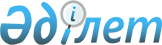 Ақтөбе қаласы әкімдігінің 2015 жылғы 4 желтоқсандағы № 4783 "Ақтөбе қаласының ауыл шаруашылығы және ветеринария бөлімі" мемлекеттік мекемесінің атауын өзгерту туралы" қаулысының күші жойылды деп тану туралыАқтөбе облысы Ақтөбе қаласының әкімдігінің 2017 жылғы 24 сәуірдегі № 1589 қаулысы. Ақтөбе облысының Әділет департаментінде 2017 жылғы 10 мамырда № 5487 болып тіркелді      Қазақстан Республикасының 2001 жылғы 23 қаңтардағы "Қазақстан Республикасындағы жергілікті мемлекеттік басқару және өзін-өзі басқару туралы" Заңының 31, 37 баптарына, Қазақстан Республикасының 2016 жылғы 6 сәуірдегі "Құқықтық актілер туралы" Заңының 27 бабына сәйкес Ақтөбе қаласының әкімдігі ҚАУЛЫ ЕТЕДІ:

      1. Ақтөбе қаласы әкімдігінің 2015 жылғы 4 желтоқсандағы № 4783 "Ақтөбе қаласының ауыл шаруашылығы және ветеринария бөлімі" мемлекеттік мекемесінің атауын өзгерту туралы" қаулысының (нормативтік құқықтық актілерді мемлекеттік тіркеу тізілімінде № 4653 тіркелген, 2015 жылғы 31 желтоқсанда "Ақтөбе" және "Актюбинский вестник" газеттерінде жарияланған) күші жойылды деп танылсын.

      2. Осы қаулының орындалуын бақылау Ақтөбе қаласы әкімінің орынбасары Н.С.Алдияровқа жүктелсін.

      3. Осы қаулы оның алғашқы ресми жарияланған күнінен бастап қолданысқа енгізіледі.


					© 2012. Қазақстан Республикасы Әділет министрлігінің «Қазақстан Республикасының Заңнама және құқықтық ақпарат институты» ШЖҚ РМК
				
      Қала әкімі 

 І.Испанов
